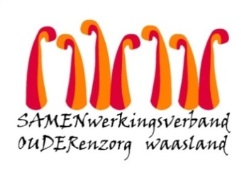 Nieuwsbrief Woonzorghuis De Ark – 20 januari 2022Beste bewoner, familie, mantelzorger,Screening bewoners afdeling palmtakJammer genoeg heeft 1 medewerker van afdeling palmtak positief getest.  Uit voorzorg screenen we alle bewoners van deze afdeling op maandag 24 januari 2022.De bezoekregeling blijft behouden.We houden u op de hoogte van de testresultaten.  Helpende handen gezochtIn de vorige nieuwsbrief lanceerden we een oproep naar helpende handen.  Het aantal besmettingen in de samenleving blijft verder toenemen met in vele sectoren personeelsuitval tot gevolg.  Het spreekwoord ‘beter voorkomen dan genezen’ is hier dan ook op z’n plaats.  Ziet u het wel zitten om dat extra paar helpende handen te bieden?  U kan helpen om ons te ondersteunen in de zorg, bij het opdienen en afruimen van de maaltijden, bij de activiteiten, …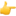 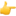 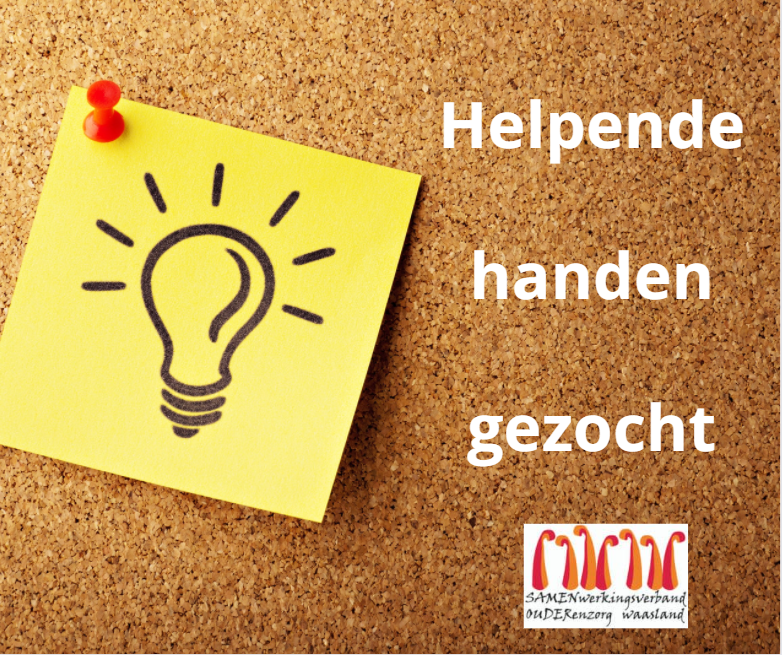 Aarzel niet ons te contacteren indien u nog vragen heeft ( els.vanverre@samenouder.be).Met vriendelijke groet,Els Van Verre
Dagelijks verantwoordelijke